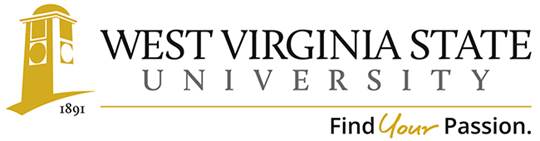 INTENT TO SUBMIT FOR A GRANT OPPORTUNITYAs per university policy, an Intent to Submit form should be completed as soon as you know you are going to apply for a funding opportunity.Save Intent to Submit form to your computer desktop, fill it out completely and e-mail it to the Grants and Contracts Office, grants@wvstateu.edu.Use dropdown arrows in Project Period and Submission Deadline to fill in dates.Principal Investigator/Project Director:   PI Department & Supervisor:   Project Title:  Project Period:   to Submission Deadline:  Funding Agency:  Matching Funds:  Yes or No Additional Facilities Needed:   Yes or No New Major Equipment:   Yes or  No WVSU is: Prime Awardee /  Sub Awardee Total Project Cost:  $ Purpose/Goal Project (max 200 words):  